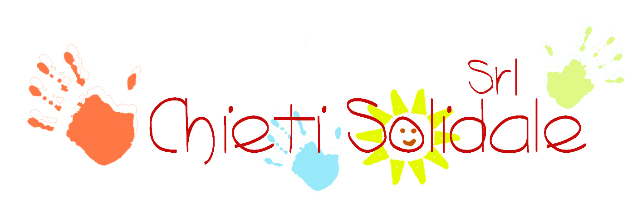             	Chieti Solidale S.r.l.            	Partita IVA 01743260695 	Socio Unico Comune di ChietiFarmacie Comunali e Servizi socio assistenziali ed EducativiSCHEDA INFORMATIVA/ISCRIZIONECentro “I RAGAZZI DEL MURETTO”DATI PERSONALINOME_________________________________________Cognome________________________________________________LUOGO e data di nascita________________________________________________________________________________Residenza________________________________________________________________________________________________Recapito tel. ____________________________________________________________________________________________Scuola frequentata______________________________________________classe_________________________________Attività extra scolastiche_______________________________________________________________________________Interessi personali_____________________________________________________________________________________RETE FAMILIAREPadre nato a__________________il_______________Occupazione_______________________Convivente SI NORecapito tel. ____________________________________________________________________________________________Madre nata a_________________ il _______________Occupazione _____________________Convivente SI NORecapito tel. ____________________________________________________________________________________________Figli N.______________ età _________________________________Conviventi___________________________  SI NONonni conviventi o altri parenti _______________________________________________________________ SI  NOCENTRO RAGAZZI DEL MURETTOFrequenza settimanale _________________________ altri servizi attivati ________________________________Sostegno Scolastico  SI  NO ________________ Afflusso spontaneo  SI NOINVIANTE_______________NOTE ________________________________________________________________________________________________________________________________________________________________________________________________________________________________________________________________________________________________________________________________________________________________________________________________________________________________________________DATA e Firma di chi compila la scheda                        Data e firma del genitore o facente funzioni